FLEDGLINGS EYFS CLASS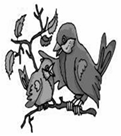                   (EYFS – Early Years Foundation Stage) March 2019Dear Parents/Carers, Newsletter Term 4 Welcome back to our second spring term in Fledglings. Thankfully we are now beginning to see signs that winter is nearly over and spring is just around the corner! The children have loved spotting the first snowdrops, the budding daffodils and now the crocuses that are blooming around the school grounds. We have already visited the nature garden on a couple of occasions and have begun to spring clean our outdoor area; picking up the old leaves, digging over the muddy areas and moving our resources around! We are really looking forward to another action-packed term ahead, getting outside even more and discovering new and old activities that we love doing in the garden.Projects, Plans and Routines  – We have kicked off this term with a mini project about daffodils. We started the week with a gloriously sunny ‘daffodil hunt’ around the school grounds, we have been listening to the famous William Wordsworth poem about these beautiful flowers and painting them for a new art display in our cloakroom area. Next week it is Book Week at school and the children will be listening to lots of stories, making their own books, reading dens and celebrating World Book Day (Thursday) by coming to school dressed in their pyjamas. Remember to bring a teddy and a favourite book to school with you too. We will also be discovering the beautiful season of Spring this term and are hoping to find some frogspawn in the school pond so that we can watch it hatch and grow.Reception Reading and Phonics – Our daily phonics sessions will continue to take place during the morning for our Reception children and we will continue to send home the letters and sounds that we are working on in school so that you can practise them at home too. We are now working on phase 3 sounds and there are lots of diagraphs and even triagraphs to learn!Can we please ask that your child continues to bring their reading folder into school EVERY DAY, so that we can use the books at school too and change them regularly.  Thank you.Spare Clothes, Welly Boots and Water Bottles – Please remember we are a very hands on and messy Early Years Setting! The children WILL be getting dirty as they play and learn in Fledglings. Inside we have water, sand, playdough and regular painting/creative activities; while outside the children love to get involved with digging, constructing and regularly use the mud kitchen. It would be very helpful if you could please provide a spare set of clothes for your child to change into if they get wet or dirty. We would also suggest sending some old clothes that children could change into/cover up uniform with, such as a pair of old jogging bottoms or waterproof trousers and an old jumper/fleece. That way their uniform will hopefully stay a bit cleaner…the yellow jumpers are a nightmare for us in the EYFS! Please also send in a pair of NAMED welly boots that can stay at school.We are also asking that children bring a NAMED bottle of water with them into class each day. This means that they can take their own bottle outside with them on warmer days and we can encourage all of the children to drink more…especially during the afternoon sessions. Thank you.P.E. – Reception children will be taking part in a P.E. session on Friday mornings. Please make sure your Reception child has a P.E. kit in school for that day, remove their jewellery and tie back long hair. Thank you.Bike Groups – Bike groups take place most afternoons for Fledglings, weather and playground availability permitting. Children are very welcome to bring in their own bikes and scooters to use for bike group and it is helpful if they park them outside Fledglings gate so that we can see them. It is also helpful to send in helmets if they have them (named) which they can hang on their pegs. Thank you for your continued support, please do make an appointment to come and see us if you have any worries or concerns, alternatively speak to the office and we can phone you and have a chat at the end of the day.Kind Regards,Mrs Ervine and Mrs Lead (EYFS Teachers)Davina Andrews, Sarah Daniels and Jane Newing (EYFS Teaching Assistants)Kim Humphries (Midday and additional support Assistant)Upcoming Dates for Fledglings EYFS Class:World Book Day – Thursday 7th March – children to wear pyjamas to school.Performance of ‘Charlotte’s Web’ – Friday 8th March – RECEPTION CHILDREN ONLY.Spring Walk to the local Park – Thursday 21st March – children to bring in welly boots.Sponsored Bounce – Wednesday 27th March.Last Day of Term 4 – Friday 5th April.Start of Term 5 – Tuesday 23rd April.